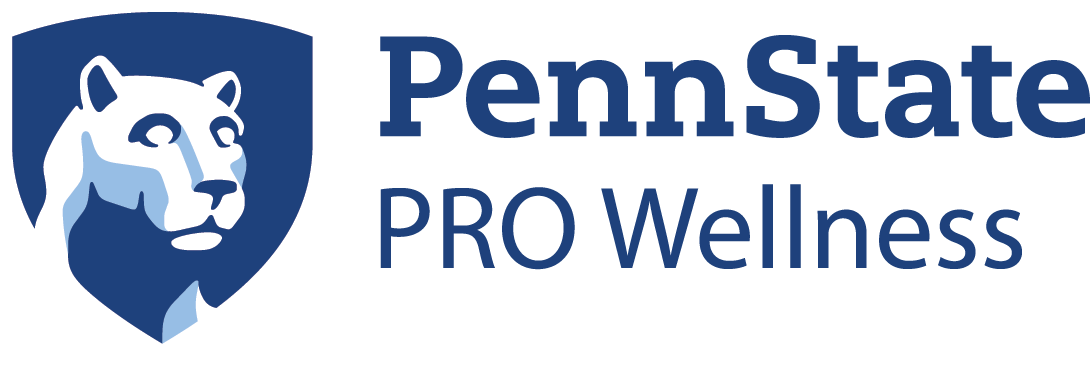 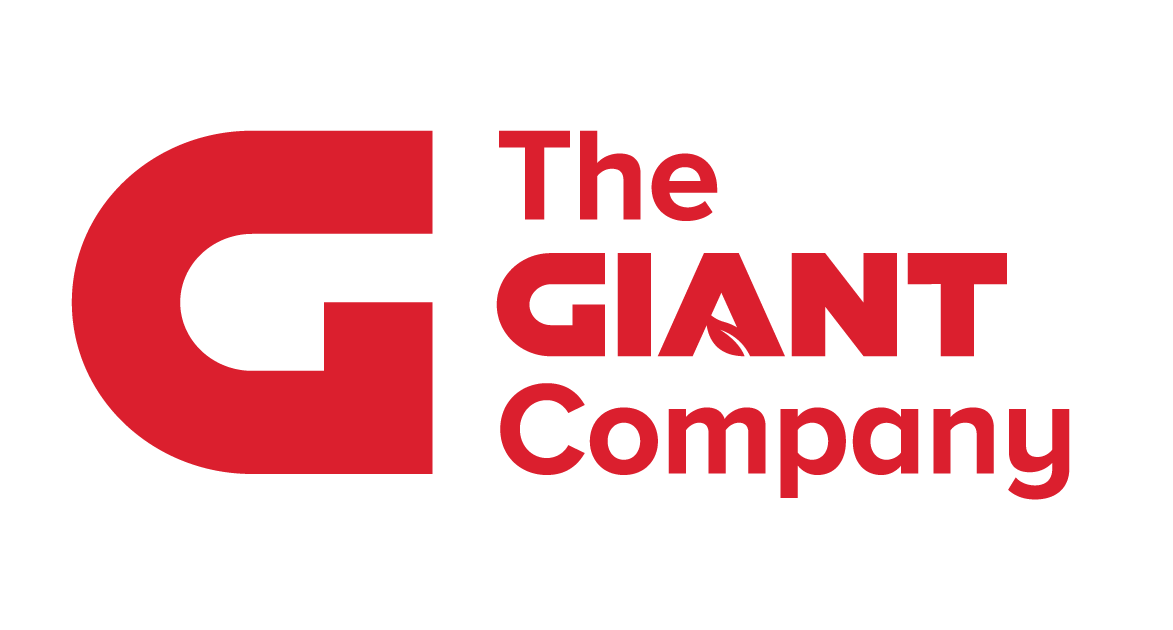 2020/2021 Healthy Champion Miscellaneous Virtual ResourcesThe below resources are available for teachers to share with students / families on ways they can remain healthy while doing virtual learning.NutritionHow to cooking videosHow to Choose ApplesHow to Blanch Vegetables12 Free Online Cooking Classes12 Chef Taught Online ClassesGIANT resources Rainbow of Fruits and VeggiesBuild a Better SnackPhysical ActivityKohl’s Cares ActivitiesAerobic ActivitiesAnaerobic ActivitiesBone-Strengthening ActivitiesCognitive ActivitiesMuscle-Strengthening ActivitesMental HealthBe Mindful infographicGetting a Good Night’s Sleep infographicMindfulness JournalTeen Health: Mental Health information videoVirtual Trips from Your Living RoomHere’s a Massive List of Museums, Zoos, and Theme Parks Offering Virtual Tours8 Stunning Virtual Garden Tours Around the WorldExperience Kennedy Space Center Visitor Complex with Space VisorExperience Disney Parks Around the World with these Virtual RidesFREE TEACHING PLATFORMSFlipgrid Flipgrid is a simple, free, and accessible video discussion experience for PreK to PhD educators, learners and families. Create a Topic and engage your community...together!KahootKahoot! is a game-based learning platform that brings engagement and fun to 1+ billion players every year at school, at work, and at home. Sign up for free!QuizizzFree gamified quizzes for every subject to play in class and at home. Pick an existing quiz or create your own for review, formative assessment, and more.